ALLEGATO C – Quadro Economico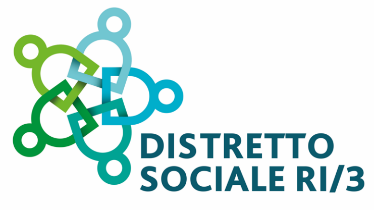 Al Distretto Ri3 Ufficio di Piano PEC: unionealtasabina@legalmail.itOGGETTO: AVVISO PUBBLICO PER MANIFESTAZIONE D’INTERESSE PER L’IDEAZIONE E L’ATTUAZIONE IN CO-PROGETTAZIONE CON ENTI DEL TERZO SETTORE DEL PROGETTO“DESTEENAZIONE – DESIDERI IN AZIONE” PER IL DISTRETTO RI3AI SENSI DELLA L. 241/1990, DELL'ART. 55 DEL D.LGS. 117/2017 - CODICE DEL TERZO SETTORE - E SS.MM. E II. E DELLA L. 328/2000 – QUADRO ECONOMICOQUADRO ECONOMICON. B. Di seguito sono riportati i massimali previsti per le singole azioni dall’Avviso Pubblico PN 21-27 “DesTEENazione – Desideri in Aizone”, i valori devono essere rimodulati rispetto alle esigenze distrettuali ed in coerenza con la proposta progettuale – Allegato B. Nella proposta progettuale devono essere sviluppate tutte le linee di azioni, pena l’inammissibilità della stessa, e tutti i costi riferiti a ciascuna linea d’azione che dovranno attenersi alle tabelle “massimali costo” riportate nell’avviso ministeriale, anche in riferimento al monte ore del personale da impiegare con riferimento al CCNL Cooperative Sociali di cui al DD n. 7 del 2020 del Ministero del Lavoro e delle politiche sociali.I massimali indicati per il CCNL delle cooperative sociali potranno essere oggetto di revisione a seguito dell’accordo di rinnovo del contratto. Pertanto, potranno essere previste delle rimodulazioni a seguito dell’adozione del nuovo decreto da parte del Ministero del Lavoro e delle Politiche Sociali.LINEA 1- Coordinamento del progettoCoordinatori tecnici – Coordinatoreore annue massime per singola risorsa 1.300 ore nel triennio massime per singola risorsa 3.900 numero di risorse 2Gestione sorveglianza gestione/portierato e presidio di sorveglianza. ore annue massime per singola risorsa 1.100 ore ore nel triennio massime per singola risorsa 3.300 numero di risorse 2LINEA 2 - Aggregazione e accompagnamento socioeducativo ed educativa di strada2.1.a. Attività aggregative e socioeducative: attività gioco/studio e laboratori Ore annue massime per singola risorsa - 1.200  Ore massime complessive triennio per singola risorsa 3.600 Numero risorse richieste 6 2.1.b. Educativa di strada: Ore annue massime per singola risorsa - 1.200  Ore massime complessive triennio per singola risorsa 3.600 Numero risorse richieste 6 2.2. Patti educativi di comunità Ore annue massime per singola risorsa - 960 Ore massime complessivo triennio - 2.880Numero di risorse richieste 4Personale richiesto: Educatore socio pedagogico, operatore qualificato con funzioni socio educative. Spese per locazione Spazio Multifunzionale:affitto massimo di 32.688,00 € annue. Spese per progetti GetUp:materiali, beni di consumo, risorse umane, organizzazione eventi 25.000,00 € annue. LINEA 3 – Azione educative per la prevenzione all’abbandono scolastico3.1 Accompagnamento formazione-lavoroOre annue massime per singola risorsa - 1200Ore massime complessivo triennio - 3600Numero di risorse richieste 3Personale richiesto: educatore socio pedagogico, operatore qualificato con funzioni socioeducative3.2. Formazione mestieri Attività formativaOre annue massime per singola risorsa - 960Ore massime complessivo triennio - 2880Numero di risorse richieste: a sceltaPersonale richiesto: professionisti/esperti nei differenti mestieri con esperienza almeno triennale nel proprio settore/materia3.3. Spese Materiale – Materiali e beni di consumo – Contributo massimoannuo 10.000,00 euroLINEA 4 – Accompagnamento e supporto alle figure genitorialiSupporto psicologico individuale e di gruppo; attività di informazione e sensibilizzazione psicologo/a:Ore annue 960Ore nel triennio 2.880Numero operatori massimo 2LINEA 5 -Accompagnamento psicologico ragazzi e promozione dell’intelligenza emotivaSupporto psicologico Supporto psicologico individuale e di gruppo; attività di informazione, sensibilizzazione e laboratoriale per favorire lo sviluppo dell’intelligenza emotiva: Ore annue 1300Ore nel triennio 3900Numero operatori massimo 2LINEA 6 - Tirocini di inclusioneAttività formativa/ informativa, monitoraggio intervento, monitoraggio valutativo.Ore annue 750 Ore nel triennio 2.250Figura professionale 1Indennità di tirocinio Durata 8 mesiCosto max erogabile 100.000,00LINEA 7 – Allestimento Spazio Multifunzionale di esperienza7.1 Spese attrezzature Spazi multifunzionali di esperienzaCosto massimo erogabile 120.000,007.2 Interventi di tipo edilizio e relative spese tecnicheCosto massimo erogabile 270.000,00 €Si precisa che sarà possibile rimodulare il quadro economico in fase di coprogettazione tenuto conto delle risorse complessivamente disponibili e comunque nei limiti precisati dall’Avviso tra spese di rimborso dei costi reali e spese di gestione.Luogo___________________________ Data ___/___/_______ Firma leggibile _______________________________________Allegati: Fotocopia del documento d’identità del sottoscrittore; Descrizione RisorsaCategoria Contrattuale Costo Orario 
CNNL  N. ore annue € annuo € triennio Descrizione RisorsaCategoria Contrattuale Costo Orario 
CNNL  N. ore annue € annuo € triennio Specificare eventuali voci di costo e spese per locazione e per i progetti Get Up. Descrizione RisorsaCategoria Contrattuale Costo Orario 
CNNL  N. ore annue € annuo € triennio Specificare eventuali voci relativi alla sotto linea di intervento 3.3: costi per materiali. Descrizione RisorsaCategoria Contrattuale Costo Orario 
CNNL  N. ore annue € annuo € triennio Descrizione RisorsaCategoria Contrattuale Costo Orario 
CNNL  N. ore annue € annuo € triennio Descrizione RisorsaCategoria Contrattuale Costo Orario 
CNNL  N. ore annue € annuo € triennio Specificare costi relativi alle indennità per i tirocini  Descrizione specifica di eventuali acquisti ed interventi con la specifica dei singoli costi relativi alle linee di investimento 7.1 e 7.2 Linee di attività Costi per il personale Costi per materiali ed interventi Costo annuoCosto triennio1.COORDINAMENTOTECNICODELPROGETTO 2.AGGREGAZIONEEACCOMPAGNAMENTOSOCIOEDUCATIVOEDEDUCATIVADISTRADA3.AZIONIEDUCATIVEPERLAPREVENZIONEDELL'ABBANDONOSCOLASTICO4.ACCOMPAGNAMENTOESUPPORTOALLEFIGUREGENITORIALI5.ACCOMPAGNAMENTOPSICOLOGICORAGAZZIEPROMOZIONEINTELLIGENZAEMOTIVA6.TIROCINIDIINCLUSIONE7.ALLESTIMENTODELLOSPAZIOMULTIFUNZIONALEDIESPERIENZA*TOT. COSTI DIRETTI 7 % COSTI INDIRETTI TOT.COSTO PROGETTO